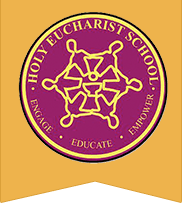 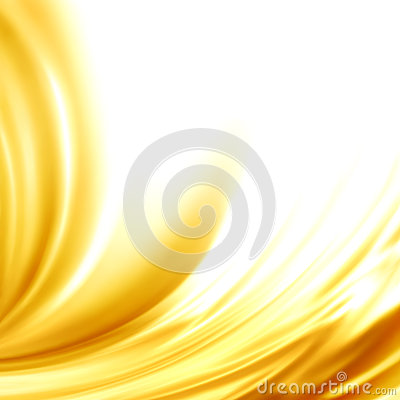 RELIGIONENGLISHMATHEMATICSINTEGRATED STUDES – INQUIRYPHYSICAL EDUCATIONTHE ARTSLOTE - Language Other Than English Unit:   Understandings: The story of Abraham and Sarah is a story of promise and trust.Jesus grew up in a family and we can read stories about his childhood in the Bible.As part of God’s family we go to Church.Through Baptism we become part of God’s family.The Catholic Church has prayers, rituals, signs and symbols that remind us that we are part of God’s family.Reading and ViewingYour child will be:learning to read using left to right directionality and 1:1 matching;recognising the difference between upper and lower case letters;identifying and reading some high frequency words;using various reading strategies when reading a text.WritingYour child will be:writing upper and lower case letters using the correct letter formation;hearing and recording initial letters;experimenting with writing different text types including recounts and information reports.Speaking and ListeningYour child will be:listening and communicating with others;asking and answering simple questions;sharing personal experiences.Your child will be:counting forwards and backwards from different starting points;recognising numerals and collections to 10 and beyond;answering yes/no questions to create simple picture graphs;using everyday objects to measure informally.Topic:  Staying Alive!Learning Area: Biological Science Big Question: What is the difference between a living and nonliving thing? Understandings:Living things need water, food and shelter.Living things have specific features (for example, head, tail, wings). Living things live in different places (for example, land and water). Your child will be:continuing to develop their locomotor skills such as, running, jumping, skipping and hopping during different activity stations; practising a range of fundamental skills, such as hitting the ball forward (a forearm shot) with a Mini Tennis Bat;learning and practising specific AFL skills, such as kicking an AFL ball in small sided mini matches to provide students with opportunity for maximum involvement.Visual ArtsYour child will be: learning about the elements of colour, line and texture and incorporating these skills into artwork based on the Inquiry unit of living and non - living things;experimenting with using art techniques to create trees using various materials;using skills such as, combining colour, line and texture to create a piece of artwork.MusicYour child will be: developing an understanding of high and low sounds;developing listening and aural skills; learning some pitch hand signs (via the Kodaly method) when identifying notes;developing an understanding of music in 3’s through singing and dancing to the song ‘When Goldilocks Went to the House of The Bears.’Chinese – MandarinYour child will be:recognising, tracing and copying simple Chinese characters;writing and reciting Chinese numbers/pinyin (1-10);matching characters to the meanings and sounds of familiar words, including directions and sizes.PARENT’S SIGNATURE:_______________________________ DATE:______________________